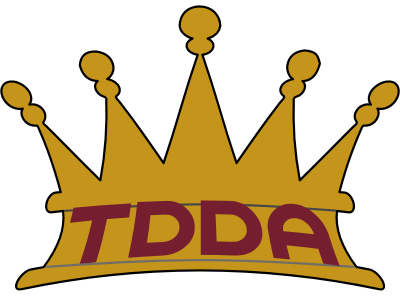 TDDA, LLCDBATruck Dynasty Driving Academy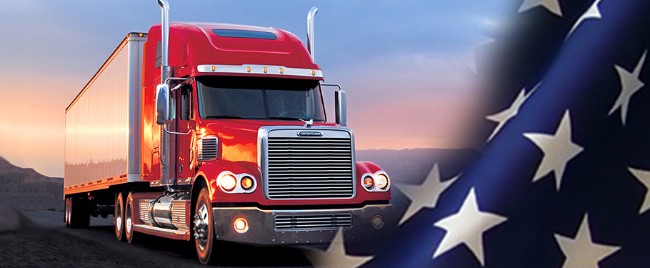 Veteran Owned and OperatedVolumeVIII School Catalog August 2020School LocationTDDA, L.L.C.DBA Truck Dynasty Driving Academy1698 S. State Hwy KBois D’Arc, MO.  65612Phone: 417.831.8188 Fax: 866-756-5159Director/ Owner Gary Martin Ext 306Administrator Jodi Madden Ext 304Recruiting Ext 405Table of ContentsSchool Address and Telephone Numbers……………………………………….2Company History, institutional Philosophy …………………………………….4,5	Instructor Qualifications, Admissions………………………………………….……5Non-Discrimination Policy, Educational Objectives, Hours of Instruction…………………………………………………………………………6Instructor to Student Ratio………………………………………………………………6Personnel and Instructors...…………………………………………………………….7Course Curriculum……………………………………………………………………………8		TDT 101…………………………………………………………………………….8-9TDT 201…………………………………………………………………………….10TDT 301…………………………………………………………………………….11TDT 401…………………………………………………………………………….12TDT Refresher Course………………..………………………………….….13TDT Refresher Course/Week One………………………………….….14-15TDT Refresher Course/Week Two………………………………….….16-17Facilities and Equipment...............................................................…....18Tardiness, Absences, Makeup Procedure…………………………………………18, 19Dress Code, Conduct,	Termination from Training…………………………….19Grading System, Progress Report, Probation Policy………………………….21-Certification, Transcripts, Requirements for Graduation ………………….23Fees/tuition and Additional Charges……………………………….……………….23, 24Cancellation and Refund Policy…………………………………………………………24, 25Placement, School Calendar, Hours of Operation………………………………26Student Grievances and Complaints………………………………………………….26Company HistoryDouble “S” Transport, Inc., Truck Dynasty Driving Academy’s parent company, was established in 1994 and has become one of the most respected companies within the transportation industry today, hauling freight for FedEx Ground. Leon Shaw, President, began his company with just one truck, added a second truck in 1995, and three additional trucks in 1996.  At this time he determined to diversify and purchased semi-tractors with refrigerated trailers, becoming Full Tilt Transport, L.L.C.  In 1997, still driving himself, he sent his wife, Mary Shaw, to truck driving school.  While continuing to add to his fleet, they began to pull double trailers for FedEx Ground as a team.From 1998 to 2005, Mr. Shaw rented a facility from Wingfoot Tire in Springfield, MO.  At this point and time in his business career Leon began a diesel mechanic shop for the service and repair of both his own fleet, as well as developing a clientele of outside customers from within the transportation industry.  He named his company Taylor Made Truck and Trailer Repair, Inc.  Today, their annual sales revenue is approximately 55% derived from the service and repair of his fleets, and 45% derived from the service and repair of diesel engines from outside customer accounts.Mr. Gary L Martin has been successfully engaged as Director / Chief Operating Officer since the inception of Truck Dynasty in 2014.  In January 2017, Mr. Martin purchased the school from Leon Shaw and is owner, Director and Chief Operating Officer at present.  His three plus decade years in the transportation industry has earned Mr. Martin a substantial reputation of integrity and respect.Today, addressing the need for qualified drivers to transport the Nation’s freight, Mr. Martin has established a training facility specifically designed to provide highly skilled, safety oriented and fuel-efficient entry-level drivers.  This business is TDDA, L.L.C.Institutional PhilosophyThe philosophy of TDDA, L.L.C. is to provide the transportation industry with drivers who have the knowledge, skills and training to confidently enter the trucking industry and excel as professional drivers, regardless of the field of transportation they choose. Instructor QualificationsAll instructors are required to hold a high school diploma or certificate of equivalency and have a minimum of three years of transportation experience directly related to the program(s) being taught, hold a valid Missouri Class A commercial driver’s license and current, valid Department of Transportation medical certificate.Admission Requirements Truck Driver Training  Admission to the school is open to all individuals who meet the following requirements:Applicants must possess a valid State Driver’s License.Applicant must possess a Social Security Card and Certificate of Birth or Passport.No DWI/DUI violations within the last three years.A current motor vehicle record is expected and evaluated on a case by case basis.Must be able to pass a D.O.T. Physical and Drug Screen.Note:  On the first day of instruction, all enrolled students will be given a Department of Transportation physical and drug screen urinalysis.  All student enrollees must pass this physical and drug screen to continue in training.  A copy of the successfully completed examinations will be retained for the student file.Applicants must be a minimum of 18 (eighteen) years of age.Admission Requirements One-Week Refresher and Two-Week RefresherApplicants must possess a valid Class A Commercial Driver’s License.Applicants must possess a valid D.O.T. physical and the ability to pass a D.O.T. drug screen urinalysis.Admission ProceduresApplicants applying for admission may apply in person or by phone.  Upon approval of application for admission, the applicant will receive notification of admission either in person, via mail, email and/or telephone.  Upon receipt of notification of admission, the applicant should contact the school immediately for admission processing.  Any false or incomplete information concerning admission requirements may result in separation of the program.Non-Discrimination PolicyTruck Dynasty Driving Academy, L.L.C. is committed to insuring equal opportunity in all areas of education and employment without regard to race, creed, color, sex, national origin, age, disability, or veteran status. In keeping with this commitment, we will not tolerate harassment of the student population or instructing staff by anyone.  This includes any instructor, supervisor, co-student, co-worker, vendor or customer of this school, regardless of whether such harassment occurs during training/working hours.		Educational ObjectivesStudents will be required to successfully demonstrate knowledge of the required classroom curriculum covered for the truck driver training program.  Additionally, the student will be required to demonstrate satisfactorily skills performance in actual hands on truck driving in both basic skills (backing maneuvers) and road skills.Hours of Instruction RequiredOne hundred sixty (160) training clock hours minimally are required to complete the full course training curriculum.  Forty (40) training clock hours are required to complete the 1-week refresher curriculum and Eighty (80) training clock hours are required to complete the 2-week refresher curriculum.Instructor to Student RatioBasic Skills / Road Skills Instructor to Student RatioTruck Dynasty Driving Academy strives to maintain an instructor to student ratio of four students to one instructor regarding hands on semi-tractor trailer backing maneuvers and road skill training.  Though this ratio is maintained predominately, circumstances may arise that would temporarily put a higher ratio of students to instructors, but not to exceed ten students to one instructor.  If, and when, this situation occurs, Truck Dynasty Driving Academy moves into lecture, video, basic skills or pre-trip instruction where all students can learn equally well with the availability of one instructor until the higher student to instructor ratio is resolved and hands on training resumes (basic skills and road skills) to the standard ratio of four students to one instructor.Classroom Training Instructor to Student RatioClassroom instruction is presented via lecture series, video series, online instruction, and written examination.  The maximum student to instructor ratio is fifteen students to one instructor.  School Director/Owner:  Gary L. MartinAdministrator:  Jodi MaddenPlacement Directors:  Jodi Madden / Jodi BakerAdministrative Assistance:  Jodi Baker / Sonja BovenkerkInstructor List:Darryl Barker:  Mr. Barker has 25 plus years’ experience in the transportation industry.Jay Hamblett: Mr. Hamblett has 29 years’ experience in the transportation industry.Ruby Karnes:  Ms. Karnes has 36 years’ experience in the transportation industry.Brad Reynolds:  Mr. Reynolds has 20 years’ experience in the transportation industry.Blake Whitehouse:  Mr. Whitehouse has 10 years’ experience in the transportation industry.Erik Wheeler:  Mr. Wheler has 5 years; experience in the transportation industry. TDT 101- Class Room/Introduction to Skills training (40 Hours)TDT 101 Classroom Skills Training- Hours 1 to 8Two Hours Welcome to Truck Dynasty orientation, completion of school enrollment paperwork and review of school regulations. Discussion on the importance and history/future of the transportation industry; CSA introduction Three Hours     Students undergo a Department of Transportation’s physical and drug screen; receive medical examiner’s completed long form physical, drug screen chain of custody and medical examiner’s signed medical card.Three Hours     Lecture and discussion on industry standards and The Department of TransportationEntry Level Driver Wellness training; video and lecture series; written examination:Driver WellnessDriver QualificationsWhistle BlowerHours of ServiceSexual Harassment and Non-Discrimination lecture and video series.Introduction to Pre-trip inspection video and lecture series with handout study material.Homework assignment: “JJ Keller Tractor Trailer Driver Training Manual”TDT 101 Classroom Skills Training- Hours 8 to 16One Hour    Lecture, video, and discussion:Different Transmission PatternsBreaking SystemHydraulic SystemAir Brake systemOne Hour    Type of transmission patterns and braking systems common in the transportation industry, lecture, video, and discussion on:Transmissions and Various Truck Gear PatternsModern Air Brake SystemsFour Hours    Driving and Introduction:Students become familiar with training equipmentStudents become familiar with vehicle nomenclatureStudents shown various backing maneuversStudents introduced to the application of defensive driving and backing techniqueTwo Hours    Students work on proper pre-trip inspection required by D.O.T. and continue training instruction on various backing maneuversTDT 101 Classroom Skills Training- Hours 16 to 24One Hour    Review and discussion of assigned homeworkFour Hours    Pre-trip Inspection practiceThree Hours    Introduction to coupling and uncoupling; hands on training with double clutching, shifting patterns TDT 101 Classroom Skills Training- Hours 24 to 32 Four Hours    Map reading, Trip Planning and Logging:Lecture, Video and Discussion on:70-hour rule, 11-hour rule, and 14-hour ruleWritten exercises on proper log bookkeepingAdvanced map reading and skillsEducation on truck atlasFour Hours    Hands on training and practice of basic skillsTDT 101 Classroom Skills Training- Hours 32 to 40Four Hours   Introduction to road skills/ bobtailFour Hours   Hands on practice coupling/uncoupling; basic skillsTDT 201 In-Truck Skills Training & Lab/Range/Backing (40 Hours)TDT 201- In-Truck Skills Lab/Range/Backing- Hours 8 to 16Six Hours    Coupling and Uncoupling of TrailersContinued Practice on Backing ManeuversCoupling and Uncoupling Tractor/Trailer, procedures include:Connecting/Disconnecting air lines and electrical linesReleasing King-Pin LockRaising and Lowering Trailer Landing GearSuccessful Separation of Tractor and TrailerStudents Continue Practicing Various Backing ManeuversTwo Hours    Practice Tests on Pre-trip inspectionTDT 201- In-Truck Skills Lab/Range/Backing- Hours 16 to 24Eight Hours    Students continue to work on driving and backing skills applying the defensive driving procedures; students continue to practice proper technique to set up and enter various backing maneuvers for purposes of parking, docking and delivery.TDT 201- In-Truck Skills Lab/Range/Backing- Hours 24 to 32  Four Hours    Forward and Reverse Driving to 100 feet; students acquire proper technique on approaching and entering a limited length driveway or alley, both forward and reverseFour Hours    Alley Docking; students learn and demonstrate proper technique backing tractor/trailer in an alley or driveway such as between two buildings or the wall of a loading dockTDT 201- In-Truck Skills Lab/Range/Backing- Hours 32 to 40 Two Hours    Jack Knife Parking; students learn and demonstrate the proper technique and set-up procedure to jack-knife tractor/trailer into a 90-degree angleTwo Hours    Four Point Brake Test; students learn the proper sequence in which to demonstrate the 4-point brake test.  It is critical the students perform the test in its proper sequence.  Failure to do so will result in automatic failure of the driving examination and the student would have to be rescheduled to test at the D.O.T. test site.Four Hours    Review of student’ Overall Competency on:Pre-trip Inspection ProcedureBacking ManeuverTDT 301- In-Truck Skills Training Highway & City Driving (40 Hours)TDT 301- In-Truck Skills Highway & City Driving- Hours 1 to 8Eight HoursDriving and Shifting GearsUpshifting and DownshiftingDouble ClutchingProper Use of MirrorsTDT 301- In-Truck Skills Highway & City Driving- Hours 8 to 16Eight HoursStudents are introduced to actual traffic conditions:Students demonstrate inspection process prior to drivingUpshifting/Downshifting, double clutching, right/left turns, lane control, city driving, entering and exiting major highways, high speed highway driving and rural driving on two lane roads.TDT 301- In-Truck Skills Highway & City Driving- Hours 16 to 24Eight HoursCity Driving Exercises; students emphasize the defensive driving techniques with right turns, left turns, transportation exercises, successfully shifting up and down through the gears while maintaining proper R.P.M. and speed controlTDT 301- In-Truck Skills Highway & City Driving- Hours 24 to 32Eight HoursStudents demonstrate the proper procedure and technique to turn tractor/trailer units right and left at intersectionsShifting is demonstrated insuring students have acquired the proper skill level to safely operate in traffic conditionsTDT 301- In-Truck Skills Highway & City Driving- Hours 32 to 40Eight HoursStudents Demonstrate Readiness for the Missouri D.O.T. Skills TestingPre-Trip Inspection EvaluationBasic Skills EvaluationRoad EvaluationTDT 401- In-Truck Skills Training/ Highway & City Driving /CDL Skills Examinations, Licensing/ Real Time Trip Planning and Execution (40 Hours)TDT 401- In-Truck Skills Highway & City Driving- Hours 1 to 24Eight Hours DailyStudents Demonstrate Readiness for the Missouri D.O.T. Skills TestingPre-Trip Inspection EvaluationBasic Skills EvaluationRoad EvaluationTDT 401- CDL Skills Examinations/ Advanced Trip Planning and Execution - Hours 25 to 40Eight Hours DailyStudents are taken to the Department of Transportation testing sites for scheduled CDL examinations, utilizing Strafford, Carthage and Willow Springs Department of Transportation test sites.LicensingStudents are expected to plan a real time trip utilizing skills learned in trip planning, map reading and real time delivery, demonstrating proficiency in the actual execution of the trip planned.Curriculum CompletionCompletion certificate issuanceSchool evaluationGraduate pictures/ group and soloTruck Driver Training Refresher CourseTDDA, L.L.C. provides a refresher course for Class A commercially licensed drivers that need to sharpen and or develop their skill level prior to re-entering the transportation industry as a professional driver.  Refresher courses will commonly be required if a driver has not been in a semi-tractor trailer in an over the road capacity within the last one- and one-half years.   The refresher course curriculum is offered in a one- or two-week timeframe increments.  Prior to enrolment the driver is evaluated to determine skill capacity.  TDDA, L.L.C. evaluates the driver’s expertise on the pre-trip inspection, six basic backing maneuvers and road performance.  To be accepted for the one-week refresher, he/she must score a minimum of 75% on the pre-trip inspection, not miss more than 8 points on the backing maneuvers and miss no more than 15 points on the driving test.  A lesser score in any of the above-mentioned categories results in the necessity of a two-week refresher curriculum.  TDDA, L.L.C.’s TDT Refresher Course/ Week OneDay OneFour Hours Driving and IntroductionDriver takes basic skills and road evaluationDriver becomes familiar with training equipment Driver shown various backing maneuversDriver introduced to defensive driver training and safe backing techniqueFour HoursDriver works on proper pre-trip inspection required by the Department of Transportation.  (Driver should be able to describe a routine to use for a thorough and complete pre-trip inspection; recognize damaged, loose or missing parts or system leaks; explain the importance of correcting malfunctions before beginning each trip; understand and use federal and state regulations for inspections; and explain the steps for in-route and post-trip inspections.)  Driver continues training on various backing maneuvers.Day TwoSix HoursCoupling and uncoupling of tractor/ trailers.  (Driver should be able to demonstrate the correct way to safely couple a tractor to a trailer, and driver should be able to demonstrate the correct way to safely uncouple from the same unit; driver should be able to describe the controls used when coupling and uncoupling the tractor/trailer unit; driver should be able to explain the hazards of coupling and uncoupling a tractor/trailer unit improperly.) Driver continues training on various backing maneuvers.Hooking and unhooking tractor/trailer procedures:Connecting/disconnecting air lines and electrical linesReleasing king-pin lockRaising and lowering trailer landing gearSuccessful separation of tractor and trailerDriver continues training instruction on various backing maneuvers.Two HoursPre-trip and post trip inspection evaluationsDay ThreeEight HoursDriving and shifting gearsUpshifting and downshiftingDouble clutchingProper Use of Mirrors(Drivers demonstrate their skill level in real time traffic conditions; upshifting, downshifting, double clutching, right and left turns, lane control, city driving, entering and exiting major highways, high speed highway driving and rural driving on two lane roads.)Day FourEight HoursCity driving exercises.  (Driver demonstrates defensive driving technique with right turns, left turns, successfully shifting up and down through the gears while maintaining proper R.P.M.  and speed control.) Day FiveFour HoursDriver continues training instruction on backing maneuvers.  (Drivers continue to practice proper technique to set up and enter various backing maneuvers for purposes of parking, docking and delivery; drivers practice forward and reverse driving to 100 feet acquiring proper technique on approaching and entering a limited length driveway or alley, both forward and reverse; drivers demonstrate proper alley docking technique backing tractor/trailer in an alley or driveway such as between two buildings or the wall of a loading dock.)  Four HoursReview of driver overall competency on:Driving SkillsBasic SkillsPre-Trip InspectionFour Point Brake Test TDDA, L.L.C. TDT Refresher Course/ Week TwoDay OneFour HoursDriver practices proper pre-trip inspection required by the Department of Transportation.  (Driver should be able to describe a routine to use for a thorough and complete pre-trip inspection; recognize damaged, loose or missing parts or system leaks; explain the importance of correcting malfunctions before beginning each trip; understand and use federal and state regulations for inspections; and explain the steps for in-route and post-trip inspections.)  Driver continues training on various backing maneuvers.Four HoursDriving and shifting gearsUpshifting and downshiftingDouble clutchingProper Use of Mirrors(Drivers demonstrate their skill level in real time traffic conditions; upshifting, downshifting, double clutching, right and left turns, lane control, city driving, entering and exiting major highways, high speed highway driving and rural driving on two lane roads.)Day TwoSix HoursCoupling and uncoupling of tractor/ trailers.  (Driver should be able to demonstrate the correct way to safely couple a tractor to a trailer, and driver should be able to demonstrate the correct way to safely uncouple from the same unit; driver should be able to describe the controls used when coupling and uncoupling the tractor/trailer unit; driver should be able to explain the hazards of coupling and uncoupling a tractor/trailer unit improperly.) Driver continues training on various backing maneuvers.Hooking and unhooking tractor/trailer procedures:Connecting/disconnecting air lines and electrical linesReleasing king-pin lockRaising and lowering trailer landing gearSuccessful separation of tractor and trailerDriver continues training instruction on various backing maneuvers.Two HoursPre-trip and post trip inspection evaluationsDriver demonstrates defensive driving technique, progressive shifting and proper shifting technique while in real-time highway driving and conditions.Day ThreeEight HoursDriving and shifting gearsUpshifting and downshiftingDouble clutchingProper Use of Mirrors(Drivers demonstrate their skill level in real time traffic conditions; upshifting, downshifting, double clutching, right and left turns, lane control, city driving, entering and exiting major highways, high speed highway driving and rural driving on two lane roads.)Day FourEight HoursCity driving exercises.  (Driver demonstrates defensive driving technique with right turns, left turns, successfully shifting up and down through the gears while maintaining proper R.P.M.  and speed control.) Day FiveFour HoursDriver continues to perform correctly the backing maneuvers.  (Drivers continue to practice proper technique to set up and enter various backing maneuvers for purposes of parking, docking and delivery; drivers practice forward and reverse driving to 100 feet acquiring proper technique on approaching and entering a limited length driveway or alley, both forward and reverse; drivers demonstrate proper alley docking technique backing tractor/trailer in an alley or driveway such as between two buildings or the wall of a loading dock.)  Four HoursReview of driver overall competency on:Driving SkillsBasic SkillsPre-Trip InspectionFour Point Brake Test Physical Facilities and EquipmentTDDA, L.L.C. is located at 1698 South State Highway K in Bois D’Arc, Missouri.  The Classroom is equipped with state-of-the-art audio and visual aids including DVD units, power point equipment, projector and TV monitor.  Reference materials include professional training videos, textbooks, logging materials and miscellaneous supplies from The Department of Transportation.Training equipment consist of 5 late model International, ten-speed trucks.   Each tractor/trailer unit is equipped with 10 speed transmissions designed to enhance adequate occupational skill training, as well as video surveillance equipment to monitor and track real time training and traffic environment.   Trailers utilized are four 26-foot trailers and five 53-foot trailers.  The Range/Basic Skills yard is equipped with orange marker cones for backing, docking and maneuvering skills training and is measured to the exact dimensions of the Missouri State Testing site.  Policy Relating to Tardiness, Absences, Make-up and Conduct for This CourseTardinessIf a student finds it necessary to be late, or leave early, the total amount of time missed will be recorded in the student’s record.  All tardy time or training time missed due to late arrival or early departure will be made up before the end of the training curriculum.   Any make-up time will be dependent on availability of equipment, instructor staff and regular scheduling requirements.  Make-up work must be arranged and approved through the School Director.  Four or more times being tardy, or departing early, may result in termination.AbsencesStudents who accumulate absences of more than 20% of their scheduled classes (32 clock hours for the full truck driver training curriculum, 16 clock hours for the two-week refresher and 8 hours for the one-week refresher) may be subject to termination, and if terminated may not re-enter the program until reasons for missing are resolved and their progress is reviewed by the School Director.Scheduled School holidays shall not be considered as days of absence.  The school will provide additional hours of training to offset holidays.The School will maintain an accurate record of attendance on each student.  Absences, attendance and leaves of absence (LOA) shall be defined and clearly noted.A leave of absence for a reason which is acceptable to the School Director shall not exceed the lesser of thirty (30) school days or sixty (60) calendar days.  A student shall be granted only one (1) leave of absence per a twelve (12) month period.Students returning from a leave of absence (LOA) will re-enter the program at the point of the first missed, scheduled lesson.A written statement indicating the reason for the leave of absence shall be signed by the student and School Director.  This statement will be placed in the student’s file.A student’s failure to return from a LOA will be considered an automatic termination and any tuition refund due will be refunded within thirty (30) days.Excused AbsencesThe school recognizes the following reasons for an excused absence:Death in the immediate familyScheduled court datesJob interviewsPersonal illnessMake-upsAll class time missed must be made up during the approved time set by the School Director to complete the total hours required for course completion.Dress CodeStudents may not wear clothing with offensive slogans or drawings.Students may not wear tank tops or short shorts.Students must maintain good personal hygiene.Students may not wear open toed shoes.If student fails to maintain dress code conduct, they will be counseled on the discrepancy and allowed to correct and/or amend the dress code issue.  Failure to do so could result in termination.ConductAll students will conduct themselves in a respectful and considerate manner.Fighting will not be tolerated on or off school grounds.Students are not to use profanity on the school grounds.Insubordination toward the staff regarding training and/or school policy will not be tolerated.Note:  Failure to adhere to the above stated school policy regarding conduct may result in probationary status or termination from the training curriculum.Termination from TrainingAbsences Accumulated absences of more than 20% of total clock hours, (32 clock hours) Student will be counseled by the School Director of possible termination due to excessive absences.Failure to notify the School Director when an absence occurs Tardiness Habitual tardiness (4 or more times within the 160-hour training period assigned to the student)ConductRefusal to adhere to numbers 1 through 4 described above under ConductFailure to complete course within 150% of the allotted time frame (200 clock hours) Theft Theft of TDDA, L.L.C. propertyTheft of TDDA, L.L.C. vendor/customer propertyDamage or destruction of property through neglectAlcoholic beverages or illicit drugsAnyone reporting for training under the influence of illegal drugs or alcoholic beveragesConsumption of alcoholic beverages or illicit drugs while enrolled in school during training hours or after the hours of said trainingFailure of a D.O.T. Drug Screen (random or reasonable suspicion)Any terminated student may apply for readmission in written request form but may only be reinstated with the permission of the School Director or Chief Operating Officer.Any terminated student granted readmission may re-enter the program after five (5) business days from the date of termination have passed.Grading System for GraduationThe school operates on a pass/fail system. The minimum score for classroom instruction required to pass and graduate is 80%.  The minimum score for pre-trip, road and yard required to pass and graduate is 84%.  The classroom grade is 50% of the final course grade.  The pre-trip, yard and road is 50% of the final course grade.School Policy Regarding Student ProgressAll individual school records will be available for each student to examine upon request and verbal/written reports will be given to each student daily.  Upon completion of each 40 hours of training (one grading period) that period will be evaluated on a pass/fail basis and discussed with said student before said student is allowed to continue with the next week of training (grading period).  Students who fail to progress and improve consistently toward the expected grade point average for completion of the program will be placed on probation by the School Director for one grading period (one (1) week of training or five (5) school days).  All students are evaluated based on a percentage of completion of the entire curriculum, are tested at Truck Dynasty Driving Academy’s facility, and are required to meet or exceed the minimum passing grade point average prior to being allowed to test at the Department of Transportation.				Probation PolicyIt is the policy of TDDA, L.L.C. that if a student fails to meet the minimum grade point average or fails to complete the training within the maximum time frame allowed; the student will be dismissed, unless conditions exist which, at the discretion of the School Director, warrant placing the student in a probationary status.  The terms of the probation will be documented and maintained in the student’s file.  This probationary period is not to exceed one (1) week.  If, at the beginning of the next grading period, the deficiencies have not been corrected, the student will be deemed subject to expulsion.  Additional reasons for probationary status include, but are not limited to, excessive absences, excessive tardiness and/or violation of school rules (as stated in the school catalog or supplement).Students not meeting satisfactorily TDDA, L.L.C.’s policy regarding satisfactory progress will be notified in writing prior to their dismissal that continued unsatisfactory progress will result in additional probation and may result in termination.Policy on Incomplete’s, Withdrawals, and Repeat SubjectsA student who is obligated for the full tuition may request a status of “incomplete” if the student withdraws for an appropriate reason unrelated to the student’s academic standing.  The school will allow a student receiving a status of incomplete to re-enroll in the program within the following twelve (12) months from the date of student’s withdrawal, and the student will be allowed to complete the uncompleted subjects without payment of additional tuition.  Any student that desires to withdraw from training must immediately notify the School Director of their intent.  This notification must be made in a written format.  The School director monitors all documentation including tuition refund, transcript, and file documentation of said request.  For students receiving VA Education Benefits, VA will be notified of the early withdrawal and the student could possibly acquire a debt to VA if withdrawing from the program prior to the end date. School Policy Regarding Credit for Previous Education TDDA, LLC does not recognize credit for previous education from other Class A Commercial Driver’s licensing schools. If the enrolled student has attended another CDL training curriculum prior to enrollment at TDDA, LLC, no lesser timeframe is accepted for successful completion of the program and no lesser tuition is negotiated for the four-week, 160 clock hour training curriculum. “The school will evaluate students for prior training or driving experience.  Prior history will not substitute for any of the courses or practical training at Truck Dynasty Driving Academy. ‘ Method of Meeting Program Requirements Other Than School InstructionStudents are educated in the classroom environment on the information requisite to pass the written examinations to obtain a Class A Commercial Learner’s permit.  Specific homework assignments are given to the student for independent study after hours in the preparation of this written examination.  In addition, the 105-point pre-trip examination, one third of the Department of Transportation’s skills’ examination, requires after hour, independent study, to imbibe the information and commit to memory the parts, explanation and specific order of a successful pre-trip examination.Certificate of CompletionStudents successfully completing TDDA, L.L.C.’s professional driver training program will receive a certificate of completion upon graduation and the fulfillment of all financial obligations to the school. Transcript Issuance PolicyUpon graduation each graduate will receive a school transcript documenting hour of completion and grade point average achieved.  For additional copies of their transcript record students may contact our placement office by telephone, by mail, or by e-mail.  There is no charge for additional copies of student transcripts.Attention:  PlacementTDDA, L.L.C.1698 S. State Highway KBois D’Arc, MO 65612P 417-831-8188F 866-756-5159gary@tddallc.com or admininstrator@tddaLLc.comRequirements for GraduationStudents must complete a minimum of 160 clock hours of training for the full training curriculum, 40 clock hours of training for the 1-week refresher curriculum and 80 clock hours of training for the 2-week refresher curriculum  in all subjects listed in the programs’ outline with a final grade point average minimally of 82% to graduate from TDDA, L.L.C.’s professional truck driver training program. Students must also have fulfilled all financial obligations to the school. Fees/Tuition and Additional ChargesTDDA, L.L.C.’s four-week course tuition is $5,00.00 (Five thousand dollars and zero cents) This amount includes the D.O.T. drug screen urinalysis, DOT physical, Class A CDL permit and Class A CDL licensing fee. TDDA, L.L.C.’s one-week refresher course tuition is $1,800.00 (Eighteen hundred dollars and zero cents).  This cost does include the D.O.T. drug screen urinalysis and DOT physical.TDDA, L.L.C.’s two-week refresher course tuition is $3,600.00 (Thirty-six hundred dollars and zero cents) This cost does include the D.O.T. drug screen urinalysis and DOT physical.Truck Dynasty Driving Academy’s tuition rates listed do not include any incurred personal expenses such as housing, traffic tickets, food, transportation costs, etc.  If a student requires housing accommodations, they are welcome to pay the current negotiated rate at the local hotel Truck Dynasty Driving Academy has a business relationship/partnership on file.  Cancellation and Refund PolicyA full refund will be granted to any student who cancels the enrollment contract within seventy two (72) hours before midnight the third day (excluding Saturdays, Sundays or legal holidays) after the enrollment agreement is signed by the student and authorized school official, minus any consumable charges.  Consumable charges shall include the cost of the Department of Transportation physical, $60.00 (Sixty dollars and zero cents), the cost of the Department of Transportation drug screen urinalysis, $40.00 (Forty dollars and zero cents), and specific housing costs accrued, if applicable.Cancellation after midnight the third day (excluding Saturdays, Sundays or legal holidays) minus the above-mentioned consumable charges, will be due a refund calculated at a pro-rated amount of consumed hourly tuition costs. The proration will be determined based on the total tuition cost of $4500.00 divided by 160 (One hundred sixty) clock hours and multiplied by the amount of training hours consumed. This example is in regard to the full 160 clock hour training curriculum.In example, if a student attends six, eight-hour days in the full course tuition curriculum, $5000.00 divided by 160 hours equals an hourly rate of $31.25 multiplied by 48 hours equals the total tuition amount charged of $1500.00 A paid tuition amount of $5000.00 minus $1500.00 equals a refundable amount of $3500.00.The same refund calculation is used for the 1-week and 2-week refresher programs.In example, the tuition for the 1-week refresher program is $1800.00.  If a student attends 8 hours in total of the training program, the tuition is $1800.00 divided by 40 clock hours equaling an hourly rate of $45.00.  Eight hours times $45.00 equals a total tuition amount consumed of $360.00.  The tuition refund amount would be $1800.00 minus $360.00 resulting in a tuition refund of $1440.00.In example, the tuition for the 2-week refresher program is $3600.00.  If a student attends 8 hours in total of the training program, the tuition is $3600.00 divided by 80 clock hours equaling an hourly rate of $45.00.  Eight hours times $45.00 equals a total tuition amount consumed of $360.00.  The tuition refund amount would be $3600.00 minus $360.00 resulting in a tuition refund of $3240.00.See costs specified above under Fees/Tuition and Additional ChargesNote:  Any student testing positive on a drug screen will be terminated from the program and tuition will be refunded  based on the formula outlined in the school catalog’s Cancellation and Refund Policy.Note:  A student is considered to have physically attended training when the student has attended one regular class period of instruction at the school.The school shall make all refunds to the party paying tuition no later than thirty (30) calendar days after the student withdraws or is terminated from the program.  Proof of refund shall be placed in the student’s file.  Proof shall consist of a photocopy of the refund check after it has cleared the bank.  The check shall be copied front and back on the same sheet of paper with the number of the check from the front folded so that it shows at the same time onto the back side of the check.  For VA students, refunds will be paid to the appropriate party based on VA regulations.VA Regulation Section 103:  Truck Dynasty Driving Academy maintains a policy that ensures the academy will not impose any penalty, including the assessment of late fees, the denial of access to classes, libraries or other institutional facilities, or the requirement that a Chapter 31 or Chapter 33 recipient borrow additional funds to cover the individual’s inability to meet his or her financial obligations to the institution due to the delayed disbursement of a payment by the U.S. Department of Veterans Affairs.The effective date of the termination/withdrawal, for refund purposes, shall be the last day of attendance. At the time of enrollment:The school shall furnish the prospective student with a fully completed receipt and,A copy of any contractual agreement pertaining to such enrollment at the time of its execution, which shall show the name and address of the school, name and address of the student, the date of transaction and, signatures of a designated school official and said student.In the event the school discontinues a program in which students are enrolled, a full refund of all tuition and fees is due.  Refunds shall be made in accordance with the refund and cancellation policy of this catalog.The student may cancel by written notice mailed or hand delivered with signature, verbally with a staff member present and witness, or via email addressed to the School Director’s attention.Attention:  Mr. Gary L MartinTDDA, L.L.C.1698 S State Highway KBois D’Arc, MO 65612gary@tddallc.comPlacementTDDA, L.L.C. maintains a current list of companies willing to hire qualified Class A commercially drivers licensed and trained students.  Most of the driving opportunities available through the school are with long haul, irregular route, and interstate carriers.  Students desiring short haul or local work must accept full responsibility for finding their own jobs.  TDDA, L.L.C., in accordance with Federal law, cannot and does not guarantee job placement. School Calendar and Hours of OperationThe school observes the following holidays:Christmas DayIndependence DayThanksgiving DayNew Year’s DayThe hours of operation are Monday through Friday from 8:00 a.m. until 5:00 p.m. with extended hours of operation offered to students as needed.  A new training class begins every week.  TDDA, L.L.C. does not recognize a vacation period.  Each student shall receive 1 hour (60 minutes) per class day for a meal break.Student Grievances and ComplaintsAll complaints must be written and turned into the School Director for review and consideration.   If a problem cannot be resolved within 7 (Seven) business days, the student has the right to file a grievance to:The Missouri Coordinating Board for Higher Education P.O. Box 1469Jefferson City, MO  65102Notice:  The information contained in this catalog is expected to remain effective during the coming year. End of Catalog